РА «Дорога в школу»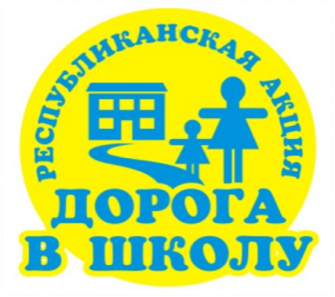 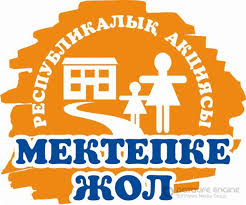 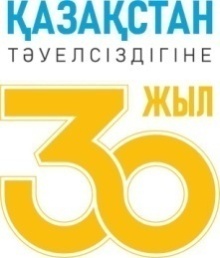 В  рамках  РА «Дорога в школу»   коллектив магазина «Оазис» 2-м ребятам  из социально-незащищенных слоев населения   подарили школьную одежду  на общую сумму   30 000тенге. 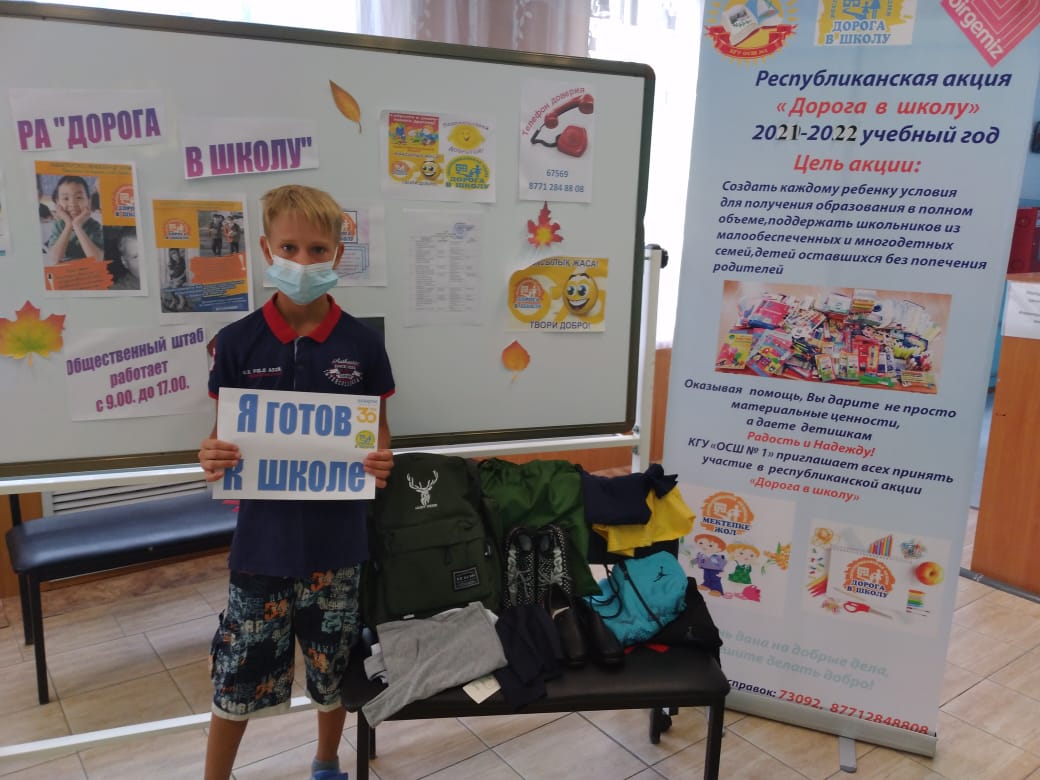 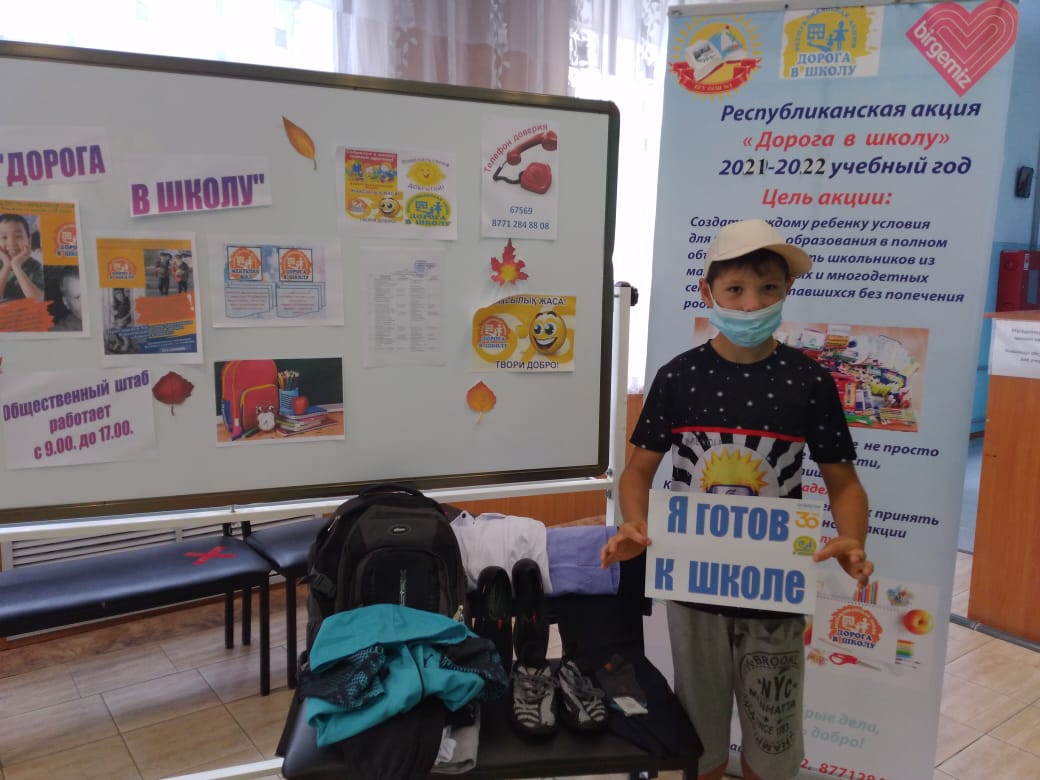 Исп.Бейсекеева З.Р.